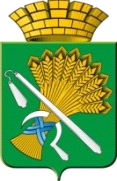 АДМИНИСТРАЦИЯ КАМЫШЛОВСКОГО ГОРОДСКОГО ОКРУГАП О С Т А Н О В Л Е Н И Еот 03.12.2020 N 828                                   О признании многоквартирного дома, расположенного по адресу: Свердловская область, город Камышлов, улица Северная, дом 20б, аварийным и подлежащим сносу	В соответствии с Федеральным законом от 06.10.2003 г. №131-ФЗ «Об общих принципах местного самоуправления в Российской Федерации», постановлением Правительства Российской Федерации от 28.01.2006 N 47 "Об утверждении Положения о признании помещения жилым помещением, жилого помещения непригодным для проживания, многоквартирного дома аварийным и подлежащим сносу или реконструкции, садового дома жилым домом и жилого дома садовым домом», рассмотрев заявление  председателя Комитета по управлению имуществом и земельным ресурсам администрации Камышловского городского округа Михайловой Е.В. (вх.№9086 от 13.11.2020 года), акт и заключение межведомственной комиссии №9 от 23.11.2020 года, руководствуясь Уставом Камышловского городского округа, администрация Камышловского городского округа,ПОСТАНОВЛЯЕТ:1. Признать многоквартирный жилой дом №20б, расположенный по адресу: Свердловская область, город Камышлов, улица Северная, аварийным и подлежащим сносу.2. Установить срок переселения физических лиц – до 2031 года.3. Опубликовать настоящее постановление в газете «Камышловские известия» и на официальном сайте Камышловского городского округа в информационно-телекоммуникационной сети Интернет.4. Контроль за исполнением настоящего постановления возложить на первого заместителя главы администрации Камышловского городского округа Бессонова Е.А.ГлаваКамышловского городского округа                                               А.В. Половников